СБОРНИК ЗАДАЧ «ВЕСЕЛАЯ МАТЕМАТИКА» В НАЧАЛЬНОЙ ШКОЛЕ/СОСТАВИЛА УЧИТЕЛЬ НАЧАЛЬНЫХ КЛАССОВ МОУ « ГИМНАЗИЯ №7» Г.ТОРЖКА КИРЕНКОВА Т.Ю./По тропинке зайчик шел. Подосиновик нашел. Походил вокруг осин и нашел еще 1.2. Котик с мышкою дружил. Мышке тапочки купил.И на все 4 лапки натянула мышка тапки.Побежала по тропинке да споткнулась о травинку.С лапки тапочка упала и куда – то запропала.Тапку мышка не нашла и без тапочки пошла.3. 5зеленых лягушат на песочке в ряд лежат.Одному из 5 братцев захотелось искупаться.Остальным же неохота возвращаться вновь в болото.4. На прогулку из яслей вышло 10 малышей.5 из них на травку сели, остальные на качели.5. Дядя ежик в сад зашел, 10 спелых груш нашел.7 из них отдал ежатам, остальные же зайчатам.6. Слон, слониха, 2 слоненка шли толпой на водопой.А навстречу 3 тигренка с водопоя шли домой.Сосчитай – ка поскорей сколько встретилось друзей?7. Мама белка для детишек собрала десяток шишек.Сразу все не отдала, по 1 всего дала:Старшему – еловую, среднему – сосновую, младшему – кедровую.8. Бабушка Надя в деревне живет.Животных имеет, а счет не ведет.Я буду ребята их называть, а вы постарайтесь быстрей сосчитать:Корова, теленок, 2 серых гуся, овца, поросенок и кошка Мурля.9. Есть у нашего Андрейки 6 монет по 2 копейкиНа покупку сладкой плюшки. Сколько денег у Андрюшки?10. Мышка зерна собирала, по 2 зернышка таскала.Принесла уж 9 раз. Каков мышкин был запас?11. К серой цапле на урок прискакали 7 сорок.А из них лишь 3 сороки приготовили уроки.Сколько лодырей – сорок прилетело на урок?12. Как – то вечером к медведю на пирог пришли соседи:Еж, барсук, енот, косой, волк с плутовкою лисой,А медведь никак не мог разделить на всех пирог.От труда  медведь вспотел – он считать ведь не умел!Помоги ему скорей, посчитай – ка всех зверей.13. Скоро 10 лет Сереже. Диме нет еще 6.Дима все никак не может до Сережи дорасти.А на сколько лет моложе мальчик Дима, чем Сережа?14. Зайцы по лесу бежали, волчьи следы считали.Стая большая волков здесь прошла.Каждая лапа в снегу их видна.Оставили волки 120 следов. Сколько, скажи, здесь было волков?15. На полянке у дубка крот увидел 2 грибка.А подальше у осин он нашел еще 1.Кто ответить нам готов: сколько крот нашел грибов?16. 6 веселых медвежат за малиной в лес спешат.Но 1 малыш устал, от товарищей отстал.А теперь ответ найди: сколько мишек впереди?17. Дарит бабушка – лисица 3 внучатам рукавицы:Это вам на зиму, внуки, рукавичек по 2 штуки.Берите, не теряйте, сколько их? Пересчитайте.18. Задали в школе детям урок.Прыгают в поле 40 сорок, 10 взлетели, сели на ели.Сколько осталось в поле сорок?19. К 2 зайчатам в час обеда прискакали 3 соседа.В огороде зайцы сели и по 3 морковки съели.Кто считать, ребята, ловок? Сколько съедено морковок?20. 5 пальцев ловко рвут траву, другой рукою тоже рву.Я травкой угощу коня. Сколько пальцев у меня?21. Яблоки в саду поспели. Мы отведать их успели.5 -  румяных, налитых, 3 -  с кислинкой. Сколько их? 22. Сидят рыбаки, стерегут поплавки.Корней поймал 3 окуней, Евсей – 4 карасей,Михаил 2 сомов изловил.Сколько рыбок из реки натаскали рыбаки?23. На деревьях грибы сохли. Ну, а дождь, конечно, мокли.40 желтеньких маслят, 8 тоненьких опят, да 3 рыжие лисички.Очень милые сестрички.Вы, ребята, не молчите. Сколько всех грибов? Скажите.24. Под шатром ветвистой ели белка сделала качели.И на белкины качели собрались лесные звери:20 зайцев, 7 куниц, 8 рыженьких лисиц,6 ежей и 5 зайчат. На качели все спешат.Вы, ребята, не зевайте, всех зверей пересчитайте.25. Бабушка, милая, хочу пирожок!Хорошо, испеку. Сколько надо, дружок?2 для мамы, 2 для папы, для сестренки тоже 2,Нам с тобой по 2 испечь. Ох, мне всех не перечесть!Кто малышу помочь готов? Сколько надо пирогов?26. Взял Антон лукошко, в лес пошел Антон.Набрал грибов немножко и их считает он:3 лисички, 3 волнушки, 3 груздя и 3 чернушки.Сколько же грибов в лукошко положить успел Антошка?27. Паслись на лугу 7 телят, 7 овец, 7 ягнят.Я мал, - говорит пастушок, - сосчитать не могуСколько животных всего на лугу?28. Если знаешь ты таблицу, на вопрос ответишь смело.Сколько птичек – невеличек на кормушку прилетело:Воробьев драчливых пара и синичек тоже пара,Пара сизых голубей и 2 пары снегирей?29. Сбежала от Федоры посуда: 3 стакана, 3 чашки, 3 блюда.Кто сосчитать готов сколько всего «беглецов»?30. Еж спросил ежа – соседа: «Ты откуда непоседа»?- Запасаюсь я к зиме, видишь яблоки на мне?Собираю их в лесу. 6 принес да 3 несу.Призадумался сосед: много это или нет?31. Принесла коза для деток со двора 16 веток.Положила на пол их. Как делить на четверых?32. В зоопарке я бывала, обезьянок там видала:3 сидели на песке, 2 качались на доске,А еще 3 – спинки грели. Сосчитать вы их успели?33. 3 бельчонка маму – белку ждали у дупла.Им на завтрак мама – белка 9 шишек принесла,Разделила на троих. Сколько каждому из них?34. 3 подружки, 3 сестрицы заплели по 2 косицы.Задаю я вам вопрос: сколько кос?35. Летом в солнечный денек птички прыгали прыг – скок!На 2 веточках сидели по 4 коростели,А на следующих двух по 3 филина сиделиИ кричали: « Ух да ух»! Вы, ребята, не зевайте.Сколько птиц всего считайте?36. В муравейнике мурашки шили к празднику рубашки.Одному мурашке в руки нужно сшить 4 штуки.Сколько же 7 мурашкам надо сшить всего рубашек?37. В поле бабочки летали, лепестки цветов считали.На одном цветке их 5. Сможете вы сосчитатьСколько будет лепестков, если 6 всего цветков?38. На болоте 2 лягушки похвалялись попрыгушки:- Съела 5 я комаров, 8 мошек, 6 жуков!- Ну, а я в 2 раза больше съела комаров И в 2 раза больше съела я жуков!Сколько насекомых съела первая лягушка?Сколько насекомых съела вторая лягушка?Ну – ка, отвечайте, быстро посчитайте.39. 5 синиц на ветку сели. К ним 3 галки прилетели.Сосчитайте быстро, детки, сколько птиц сидит на ветке?40. Мама – курица цыплят привела в фруктовый сад:- Посмотрите, детки, груша упала с ветки.Вот еще упало 5. Кто их может сосчитать?Но цыплята маловаты и задача трудновата.Помогите им, ребята!41. На коньках катались дети. Всех их вместе было 10.7 мальчишек среди них, а девчонок? Сколько их?42. Хомячок по полю шел. 9 зерен он нашел.Посмотрел – к нему спешат трое маленьких мышат.Возле них остановился и находкой поделился.9 зерен на троих разделил он в тот же миг.Сколько зерен получил каждый мышонок?43. Коля с мамой в лес ходил, там грибы он находил.А когда домой пришел, все грибы сложил на стол.Тут сестренка его Оля принялась считать их вскоре.Вы, ребята, вместе с Олей сосчитайте грибы Коли:3 лисички, 5 маслят, боровик и 6 опят.44. День рожденья у Оксаны. Я принес ей 3 тюльпана,А Сережа алых роз ровно 9 штук принес.Вот беда, она не может сосчитать свои цветы.Кто, ребята, ей поможет? Ну, конечно я и ты!45. Мы ходили на базар, выбирали там товар:3 морковки, 2 петрушки, тыква, свекла, сельдерей.Сколько будет овощей?46. Все мы знаем сказку «Репка», все умеем мы считать.Мы попробуем, ребята, всех героев вам назвать:Внучка, Жучка, кошка, мышка, дед и бабушка при нем.Ну, попробуйте, ребята, всех назвать одним числом!47. Вот задумал еж друзей пригласить на юбилей.Пригласил 2 медвежат, 3 зайчат и 5 бельчат.Посчитайте поскорей, сколько у ежа друзей?48. 5 котят песок копают, 3 на солнышке играют,2 купаются в золе. Сколько всех? Скажите мне!49. Лисица учила своих малышей Ловить под кустами веселых мышей.Мыши услышали злую лисуИ спрятались все под елкой в лесу.Мышек же было всего только 5,У каждой мамаши по 9 мышат.Так сколько, скажите, мышей и мышатТихо под елкой ветвистой сидят?50. Яблоки дети в саду собирали.Взвесив их, урожай подсчитали.Дети собрали 16 корзин. 8 корзин увезли в магазин,3 детскому саду отдали, все остальные же в школу послали.Сколько же яблок для школы дадут,Когда все корзины они развезут?По  в каждой корзине.Сколько же яблок уже в магазине?Сколько, скажите, детсаду отдали И сколько всего килограммов собрали?51. Кормушки повесили дети для птиц.Туда прилетели 10 синиц, 4 вороны, 6 снегирей,Сорока – воровка и с ней воробей.Кто же нам здесь всех быстрее ответит,Сколько же птичек увидели дети?52. На птичьем дворе гусей дети кормили.Целыми семьями их выводили.Всего было 5 гусиных семей,В каждой семье по 12 детей, Папа, мама и бабушка с дедом.Сколько гусей собралось за обедом?53. В летний полдень под соснойЕж нашел сюрприз лесной: 3 лисички, 5 опятПод сосной в лесу стоят. Ну, а дальше у опушкиСыроежки – все подружки по 3 в 3 ряда стоятНа ежа они глядят. Кто ответ нам дать готов,Сколько еж нашел грибов?54. Как – то раз в лесу густом под березовым кустомСобрались грибы лесные, все красавцы удалые.Ученик, ты не зевай и грибы скорей считай:5 груздей и 5 волнушек, 5 лисичек, 5 горькушек.Кто ответить нам готов, сколько же всего грибов?55. Сколько насекомых в воздухе кружат?Сколько насекомых в ухо мне жужжат?2 жука и 2 пчелы, мухи 2, 2 стрекозы,2 осы, 2 комара. Называть ответ пора.56. Именины у синицы. Гости собрались.Сосчитай – ка их скорее, да не ошибись.Птичек дружная семья: 3 веселых воробья,3 вороны. 3 сороки черно – белых белобоки,3 стрижа и дятлов 3. Сколько всех их назови?57. 3 кошки купили сапожки. По паре на каждую кошку.Сколько у кошек ножек? Сколько у них сапожек?58. Белочка грибы сушила, только посчитать забыла.Белых было 25 да еще масляток 5, 7 груздей и 2 лисичкиОчень рыженьких сестрички. У кого ответ готовСколько было всех грибов?59. Лебеди у нас в пруду. Я поближе подойду:9 черных, белых 5. Кто успел их посчитать?Говорите поскорей, сколько пар лебедей?60. Белка, ежик и енот, волк, лиса, малышка – кротБыли дружные соседи.На пирог пришли к медведю. Вы, ребята, не зевайте!Сколько всех зверей? Считайте.61. 5 конфет в бумажках синих, 5 орехов рядом с ними,Груша с яблоком, 1 золотистый мандарин,Плитка шоколада – вот была я рада!Все лежит в 1 пакете. Сосчитай предметы эти!62. В огороде пугало рукавами машет.В огороде пугало разгоняет пташек:3 паслись на загородке, в небеса взвилась 1,А последняя не трусит – очень храбрая она.Сколько было птичек?63. В садик тети Гали 5 гусей забрались.4 прогнали. Сколько там осталось?64. 7 малюсеньких котят, что дают им - все едят.А 1 – сметаны просит. Сколько же котят здесь будет?65. У Сашки в кармашке конфеты в бумажке.Он дал по конфете: Свете и Пете, Ирине, Галине,Марине и Нине. И сам съел конфету, а больше нету.Сколько конфет было у Саши?66. 5 зайчат сидят в углу, чистят репу на полу.Насчитали 10 штук. Как делить? Забыли вдруг.67. На солнышке 3 свинки лежали, грели спинки.А с ними 5 ягнят копытцами стучат.Играют, отдыхают и не подозревают,Что ребятишки в классе их ножки сосчитают.Сколько же ножек?68. 5 мышат в траве шуршат, 3 забрались под ушат,2 мышонка спят под елкой. Сосчитать мышат недолго?69. На березе 3 синички продавали рукавички.Прилетело еще 5. Сколько будут продавать?70. В зоопарке олени есть и верблюды ходят горбатые,Крокодилы здесь и мартышки здесь и медведи большие лохматые.Сколько видов друзей перечислила я? Ну – ка, скажите, друзья?71. На березе 5 листочков. Ветер рвется под плащи.И листочков на березе уже не 5, а только 3.Сколько листочков сорвал ветер?72. Посылали молодицу по холодную водицу.А водица далеко и носить – то нелегко.2 ведра по 10 раз. Сколько ведер? Не зевай, молодице помогай!73. На ветвях украшенных белой бахромойЯблоки румяные выросли зимой.Яблоки на яблоню сели – посмотри!Прилетели весело – их десятка 3.Тут, смотри, еще летят. Их теперь уж 50.Вы подумайте о том, сколько прилетело птиц потом?74. Сеть тяну, рыбу ловлю. Попало немало:7 окуней, 10 карасей, 1 ершок - и того в горшок.Уху сварю, всех угощу. Сколько рыбок я сварю?75. В снег упал Сережка, Зина и Антошка.А за ними Лена, Катенька и Гена.А потом еще Игнат. Сколько на снегу ребят?76. Сидят рыбаки, стерегут поплавки.Рыбак Корней – поймал 3 окуней.Рыбак Евсей – 4 карасей.Сколько рыб из реки натаскали рыбаки?77. Саша с Колей рыб удили. 9 рыбок наловили.Кот к рыбам подкрался, 1 схватил и прочь умчался.Сосчитайте поскорей, сколько рыб осталось у друзей?78. В зоопарке он стоял, обезьянок все считал:2 играли на песке, 3 уселись на доске,А 12 спинки грели. Сосчитать вы их успели?79. У стены стоят кадушки. В каждой ровно по лягушке.Если б было 5 кадушек, сколько было б в них лягушек?80. Растеряла крольчиха крольчат,А крольчата лежат и молчат:1 – за ветлой, 2 – за метлой, 1 – под листом, 2 – под кустом.Притаились они и молчат. Сколько вы насчитали крольчат?81. На подстилке 2 птенца, таких пушистых близнеца.И еще готовы 5 из скорлупок вылезать.Сколько станет птиц в гнезде? Помогите, друзья, мне!82. 4 сыроежки, 2 рыжика и груздь.Грибов нашел я много, а сосчитать боюсь.83. Всюду Павлику почет. Павлик блинчики печет.9 блинчиков сгорело, а последний был сырой.Сколько блинчиков испортил наш герой?84. Как – то 4 ребят с горки покатились.2 в саночках сидят. Сколько в снег свалились?85. 5 зеленых лягушат в воду броситься спешат.2 испугались, на берегу остались.Сколько было храбрых лягушат?86. По тропинке, по дорожке шли 4 «понарошки».Если каждой «понарошке» дать на завтрак по картошке,То сколько картошек надо для всех «понарошек»?87. Наша Маша рано встала. Кукол всех пересчитала:2 матрешки на окошке, 2 Маринки на перинке,2 Танюшки на подушке. Помогите же подружкеПосчитать скорей игрушки!88. Стала курица считать маленьких цыпляток.Желтых 5 и черных 5. Сколько вместе – не понять!89. На березовом листочке 3 жука,А на липовом сидят 3 паука.В уголке шуршат листвою 2 ежа,А на ветке распевают 2 чижа.Кто, ребята, посчитать бы мне помог, Сколько их и сколько всего ног?90. Мама жарит на обед своим детям 7 котлет.За обедом съели детки всего лишь 3 котлетки.Сколько котлет не съели дети в обед?91. У малышки – мартышки на столе лежали книжки.9 книжек про зверей, а 4 про детей.Сколько книжек у мартышки?92. На лужайке у реки расселились мотыльки:2 сидели на ромашках, 8 – на душистых кашках,А 1 мотылек сел на синий василек.Кто из вас сказать готов, сколько было мотыльков?93. 2 жучка бежали в домик. Им навстречу муравей.Сколько будет насекомых? Сосчитай-ка поскорей!94. Сосед бобер на реке строит домик на воде.И пришли ему помочь: папа, мама, сын и дочь.И приплыл паучок. Посчитай-ка всех, дружок!95. У белки в дупле 5 орешков в мешке,Еще 3 на полке. Посчитай-ка их, сколько?96. 5 яблок в корзине, в вазе 4, у Саши 1.Сколько всего?97. 9 совят в гнезде сидят. Прилетела мама.Сколько птиц  стало?98. В деревне у бабушки 2 поросенка,Белая козочка и 2 индюшонка.Если нам их сосчитать, всех их будет ровно….99. 9 мышек жили в норке. Ели сыр, таскали корки.Жили мышки - не тужили, вред хозяйству приносили.И хозяин рассердился. Всех мышей поймать решил:Кошку злобную завел, мышеловку приобрел.Мышки не остерегались. В первый день 6 штук попались.Во второй и третий дни все попрятались они.На четвертый день опять вышли мышки погулять. Кошка их подстерегала и еще 1 поймала.Сколько же мышей опять выйдет завтра погулять?100. 10 котят в прятки играли, 10 лисят к ним прибежали.8 лисят скрылись у речки, 2 в канаве, в темном местечке.3 котят за забор убежали, 4 – в будку, их видно едва ли.Ну-ка, проверь – все разбежались?Или немногие все же остались?101. Петя – петушок, золотой гребешок зерна отыскал,Курочек позвал. Прибежали курочки:2 из переулочка, 3 из – за поворота, 1 из огорода.А сейчас проверь, сколько курочек теперь?102. Полевая мама – мышка ищет всех своих сынишек:2 спрятались на ветке у кукушки, у соседки;3 спрятались в цветах; 3 в ягодных кустах.А 1, ленивый самый, дома спит под одеялом.Растерялась мама – мышь. Сосчитай мышат, малыш!Помоги их всех найти, к маме –мышке привести!103. Мы гостей позвать решили, и друзей всех обзвонили:Мама – 5 своих подруг, папа -2 своих друзей.Я с братишкой – 3 детей. А теперь считаем дружно,Сколько будет стульев нужно для хозяев и гостей?104. 8 маленьких зайчат на лужайке в ряд сидят.Прискакали к ним 3 брата. Им зайчата очень рады.Прибежал еще 1. Сосчитать мы всех хотим.Сколько же всего зайчат на лужайке сидят?105. 11 игроков из футбольной командыИграли очень ответственный матч.В игре этой было достаточно много голов, атак и передач.6 игроков получили травмы, Не могут играть и лежат на траве.Сколько футболистов осталось в игре?106. 10 пингвинов катались на льдине,3 на санках, 1 на коньках.Сколько пингвинов осталось кататься,Если 4 полезли купаться?107. У Кузьмы в руках корзина, в ней лежат 3 апельсина,10 слив и 2 хурмы. Сколько фруктов у Кузьмы?108. По тропинке в лесок покатился колобок.Встретил серого зайчишку, встретил волка,Встретил мишку, да плутовку лису повстречал еще в лесу.Отвечай поскорей, сколько встретил он зверей?109. 5 малышек – медвежат мама уложила спать.Одному никак не спится. Скольким сон хороший снится?110. Ветер дунул, лист сорвал и еще 1 упал,А потом упало 5. Кто их может сосчитать?111. 3 ромашки – желтоглазки, 2 веселых василькаПодарили мама дети. Сколько же цветов в букете?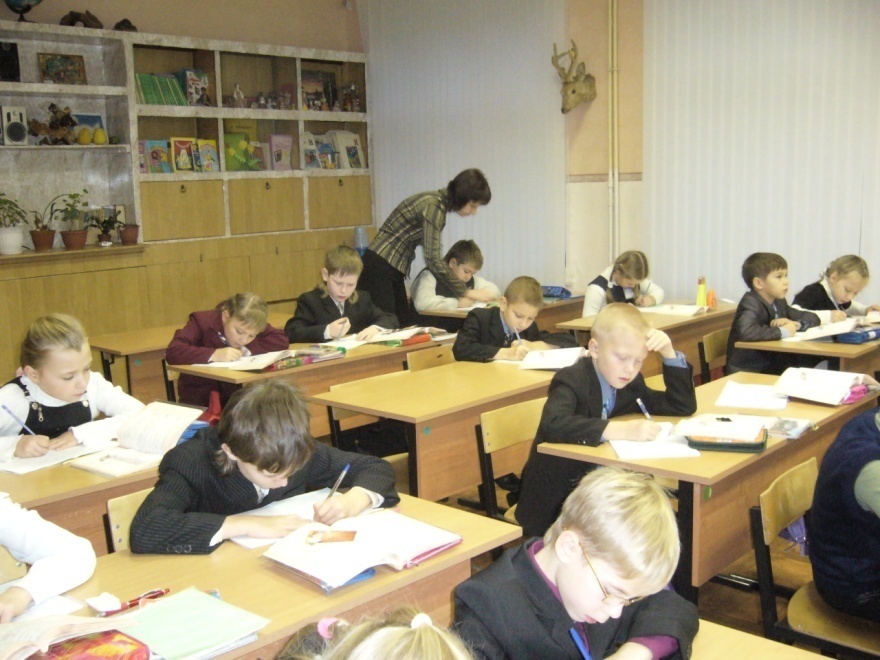 112. Как – то полуторатонка «Газель»Перед собою поставила цель: вывезти груз из вагонаМассою в 33 тонны. Сколько же рейсов придется «Газели»Сделать при исполнении цели?113. 14 лыж у крылечка стоят.Сколько на лыжах каталось ребят?114. Бабка в горшок посадила горох.И урожай получился, не плох. В каждом стручке – по 4 хорошихКрупных, да чистых и вкусных горошин. Собрано бабкой 17 стручков. Надо узнать урожай – то, каков?115. В автобусе ехало 7 пассажиров.На остановке вышло 4, 2 в автобус вошли у вокзала.Сколько людей в том автобусе стало?116. 4 теплых варежки связала внукам бабушка.Кто ответит из ребят, сколько у нее внучат?117. Жили – были в городе 3 брата.Имел сестренку каждый из троих.Давайте – ка сообразим, ребята, сколько же всех было их?118. Бежали по дорожке гусь, петух и кошка.Сколько лапок топало той дорожкой по полю?119. Продавщица в магазине взвесила Алеше дынюГирей массой килограмм и двумя по .Сколько граммов весит дыня, купленная в магазине?120. Модница - сороконожка стала примерять сапожки:Черных 8 пар надела и 4 пары белых.Сколько остается ножек для коричневых сапожек?121. На базаре ежик накупил сапожек.Сапожки по ножке – себе, поменьше немножко – жене,С пряжками – сыну, с застежками – дочке.И все уложил в мешочки. Сколько ежик накупил сапожек?122. Подарил утятам ежик 8 кожаных сапожек.Сколько ж маленьких утят ежика благодарят?123. Трехголовый папа – змей на прогулку вел детей.На него они похожи – трехголовые все тоже.А вопрос, друзья, таков: сколько всех у них голов?124. Поручил учитель Коле сосчитать лопаты в школе.Он лопаты сосчитал и об этом так сказал:В 3 углах по 5 лопат, у стены 7 штук лежат.Всех же 23 лопаты. Вы согласны с ним, ребята?125. 9 расписных матрешек, в каждой 5 дочурок – крошек.Если бы все дочки рядом встали, сколько б вы их насчитали?126. Глупый маленький мышонок в сыре дырочки считал:Сверху 3 и снизу 3, справа 3 и слева 3.Сколько дырочек всего? Кто сосчитает за него?127. Мурка, кошка – мышеловка, съела 3 мышей в кладовке.И опять к норе подкралась. Цап! Еще 1 попалась.Вот так Мурка! Сколько ей удалось поймать мышей?128. В шкафу стояло 9 чашек, 1 из них взяла Наташа.Сколько чашек теперь там? Подумай и скажи нам!129. 2 щенка – баловника бегают, резвятся.К шалунишкам 3 дружка с громким лаем мчатся – Вместе будет веселей. Сколько же всего друзей?130. 2 цыпленка стоят, 2 в скорлупке сидят.6 яиц под крылом у наседки лежат.Отвечай поскорей, сколько будет цыплят у наседки моей?131. Жили – были под дубочком 10 пухленьких грибочков.Прискакал бельчонок вдруг – и грибов не стало 2.У кого ответ готов? Сколько там теперь грибов?132. А в суровые метели к дому птицы прилетели:5 клестов и 6 синичек. Сколько это будет птичек?133. Я всего по 3 тюльпана в каждый ряд сажаю рано.Ярко – красных – 7 рядов, светло – желтых – 8.Кто ответить мне готов, сколько будет всех цветов?134. У деда Архипа большая семья. Детей всего 8И все сыновья. У каждого сына по паре ребят – Внучата Архипа. Их сколько – внучат?135. На пригорке возле елок ежик яблоки считал:7 под елкой, 7 за елкой, 7 в мешке за тем пригорком,7 в избе на третьей полке, 7 под лавкою в саду.Ну, а больше не найду. Эти яблоки зимойЕжик будет грызть с семьей. Сколько яблок? Как понять?Еж не может разобрать. Здесь ведь надо понимать,Как все яблоки считать.136. У мамы – квочки 8 сынков и 2 дочки.Каждому мама купила по 2 кусочка мыла.Чтоб чистыми были, опрятными, красивыми и аккуратными.Сколько кусочков мыла мама детишкам купила?137. Бабушка внукам орехи купила.Поровну все их она разделила. Купила –40, разделила по 8.Сколько у бабушки внуков? Вас спросим.138. 4 подружки, зеленые лягушки, на болоте жили,Комаров ловили. Каждая поймала 6 и готовилась их съесть.Сосчитайте – ка, ребята, сколько комаров поймали лягушата?139. На лестнице нашей детишек не счесть:Есть Миша, и Саша, и Машенька есть.2 Пети живут на втором этаже. Там жил еще третий,Но вырос уже. Сколько детишек на улице нашей?140. Мы пошли тихонько в сад и зарыли целый клад:2 стекляшки, 2 бумажки и из глины шоколад.Сколько всего предметов зарыли дети?141. Жили в царстве Берендея 20 сказочных друзей.Сколько будет здесь десятков? Отвечай – ка поскорей.142. Чебурашка к Крокодилу шел на день рожденья.И в подарок ему нес баночку варенья.Но забыл он, сколько лет будет Крокодилу.Сколько будет, если раньше 18 было?143. Пятачку -12 лет, Винни – Пуху – 20.Мне скажите, дети, вслух, старше кто из этих двух?144. 2 третьеклассника, Коля и Толя,Вместе находят периметр поля.Ты помоги вычисленьям, ребят, если известно,Что поле – квадрат,  – длина стороны,И никаких нет данных иных.145.  – клумбы длина,  – ее ширина.Ты скажи, как быстрее и прощеНам рассчитать этой клумбы площадь.146. Задачу послушайте – ка, друзья:На заборе 102 воробья. Третья их часть улетает вскоре.Сколько останется их на заборе?147. Мама и папа Петрова Сережи собрали 120 кило картошки.Произвели очень точный расчет:Сколько собрать ее нужно еще,Чтобы  было? Этого на зиму им бы хватило.148. Шофер все сильнее давит на газ.Скорость –  в час.Тебе не трудно будет сказать: сколько проедет за 3 часаАвтомобиль со скоростью этой?Решай поскорее – ждем ответа.149. 40 минут Вера решала 4 примера.Сколько минут на каждый пример потратила наша Вера?150. Я 2 часа глядел в окно. Я 2 часа смотрел кино.Одну десятую этого срока я в поте лица учил уроки.Из – за стола я тихо встал и маме говорю: « Устал».Она отвечает: « Не мудрено! Ты глядел в окно,Ты смотрел кино. Но сами уроки, этакий плут,Ты учил всего лишь …….минут».151. За 5 часов один пешеход  пройдет.Должен ответ быть скорее готов: сколько пройдет он за 8 часов,Если скорость свою не изменит? Решай – и учитель оценит.152. Возьми-ка ручку, открой чистый лист,Задачу послушай: « Прошел турист со скоростью 5 км/час100 километров». Ответ найди: сколько часов он был в пути?153. Лора задачу такую решила:«500 километров проедет машина за 10 часов.Какова же скорость?» Лора решала, не беспокоясь:500 умножает на 10 споро. Ответ получает…. Права ли Лора?154. В лесную школу на урок бежал, запыхавшись, щенок.За ним – 5 белок, 7 котят. Они учиться все хотят.Я прошу вас, не ленитесь, сосчитать их потрудитесь.155. Шла овчарка по дорожке. У нее 4 ножки.Ей навстречу черный дог. Сколько всех собачьих ног?